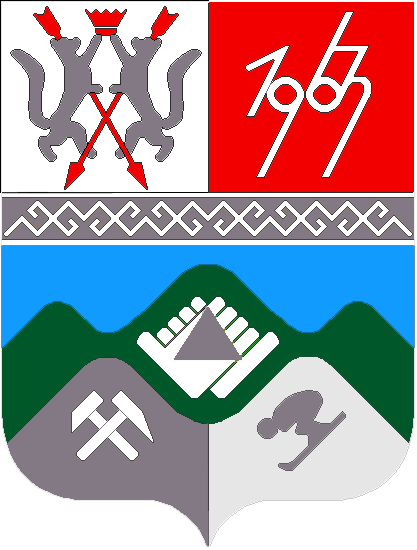 КЕМЕРОВСКАЯ ОБЛАСТЬТАШТАГОЛЬСКИЙ МУНИЦИПАЛЬНЫЙ РАЙОНАДМИНИСТРАЦИЯТАШТАГОЛЬСКОГО МУНИЦИПАЛЬНОГО РАЙОНАПОСТАНОВЛЕНИЕот « _15_»  _октября_ 2014г.№ _866-п_Об утверждении муниципальной целевой программы «Поддержка жителей по ремонту жилья» на 2015-2017 гг. В целях создания безопасных и благоприятных условий проживания граждан, а так же для предоставления финансовой поддержки жителям по ремонту жилья:1.Утвердить муниципальную целевую программу «Поддержка жителей по ремонту жилья» на 2015-2017 гг., согласно приложению.2.Пресс-секретарю Главы Таштагольского муниципального района (В.Н.Колмыков)   опубликовать настоящее постановление  в газете «Красная Шория» и разместить на официальном сайте администрации Таштагольского муниципального района в сети интернет.3. Контроль  за исполнением  постановления возложить на заместителя  Главы  Таштагольского муниципального района   С.С.Малыгина.4.Признать утратившим силу с 01.01.2015г. постановление Администрации Таштагольского муниципального района №134-п от 15.10.2013г. Об утверждении муниципальной целевой программы «Поддержка жителей по ремонту жилья» на 2014-2016гг.5.Настоящее постановление вступает в силу со дня его официального опубликования, но не  ранее 01.01.2015г. Глава Таштагольского муниципального района				                  	В.Н.Макута Приложение к  Постановлению администрации Таштагольского муниципального района от _15.10.2014 __ № _866-п___Муниципальная целевая программа «Поддержка жителей по ремонту жилья» на 2015-2017 гг.ПАСПОРТмуниципальной целевой программы «Поддержка жителей по ремонту жилья» на 2015-2017 гг.1. Содержание проблемы и необходимостьее решения программными методамиМуниципальная целевая Программа «Поддержка жителей по ремонту жилья» на 2015-2017  годы (далее - Программа) разработана в соответствии с Федеральным законом "Об общих принципах организации местного самоуправления в Российской Федерации" от 06.10.2003 № 131-ФЗ, Жилищным кодексом Российской Федерации.Программа разработана исходя из сложившейся социально-экономической ситуации, неудовлетворительного общего технического состояния муниципального жилищного фонда, и направлена на обеспечение его сохранности, долговечности, недопущение преждевременного физического износа, на повышение комфортности проживания граждан.Для достижения указанной цели Программой предусмотрено проведение комплекса ремонтно-восстановительных мероприятий жилищного фонда: ремонт подъездов, козырьков, входных дверей, кровли домов, фасадов здания, ремонт подвальных помещений, ремонт системы отопления (замена стояков, сборок), ремонт системы ГВС, ремонт системы ХВС,  утепление чердачного перекрытия, замена системы канализации по подвалу.2. Цели и задачи ПрограммыОсновные цели Программы:формирование комфортных и безопасных условий проживания и деятельности населения Таштагольского муниципального района, сохранение здоровья людей;снижение социальной напряженности за счет повышения 
качества предоставления услуг по ремонту жилья;устойчивое социально-экономическое развитие жилищного комплекса Таштагольского района.Основные задачи Программы:обеспечение физической сохранности и повышение потребительского качества жилищного фонда;улучшение жилищных условий населения и обеспечение социальных гарантий в части нормативного уровня благоустройства, санитарно-гигиенического состояния и функционально-планировочной организации жилых территорий;повышение эффективности эксплуатации жилья, содержания придомовых территорий, надежности функционировании систем инженерно-технического обеспечения.3. Система программных мероприятий	Программные мероприятия направлены на реализацию поставленных целей и задач. Перечень программных мероприятий приведен в разделе № 7 «Программные мероприятия».4. Ресурсное обеспечение ПрограммыОбщая сумма средств из местного бюджета, необходимых на реализацию Программы, составляет  4500 тыс. рублей, в т.ч. по годам:2015 год – 1500 тыс. рублей;2016 год – 1500 тыс. рублей;2017 год – 1500 тыс. рублей. Объемы финансирования из местного бюджета подлежат ежегодному уточнению, исходя из возможностей  бюджета на соответствующий финансовый год.5. Оценка эффективности реализации ПрограммыЭффективность реализации Программы и использования выделенных бюджетных средств оценивается на основании показателей достигнутых результатов по каждому мероприятию: - количество отремонтированных подъездов;- количество отремонтированных козырьков;- количество отремонтированных внутридомовых инженерных сетей;- количество отремонтированных входных дверей подъездов;- ремонта кровли домов;- ремонта фасадов здания; - ремонта подвальных помещений;- ремонта системы отопления (замена стояков, сборок);- ремонта системы горячего водоснабжения; - ремонта системы холодного водоснабжения;- ремонт по утеплению чердачного перекрытия; - замена системы канализации по подвалу и др.6. Организация управления Программой   и контроль за ходом ее реализацииУправление Программой осуществляет директор Программы Контроль за реализацией Программы осуществляет Заказчик Программы, Глава Таштагольского муниципального района.Директор Программы представляет Заказчику Программы итоговый отчет о реализации Программы.7. Программные мероприятияНаименование 
программы Муниципальная целевая программа «Поддержка жителей по ремонту жилья» на 2015-2017 гг. (далее - Программа) Основание для разработки Программы Федеральный закон от 06.10.2003 N 131-ФЗ "Об общих принципах организации местного самоуправления в Российской Федерации"; 
Жилищный Кодекс Российской Федерации от 29.12.2004г. N 188-ФЗ.Директор 
Программы Заместитель Главы Таштагольского муниципального  района С.С.МалыгинОсновной 
разработчик 
Программы Муниципальное предприятие «Управление коммунально-жилищного хозяйства»Заказчик Программы  Администрация Таштагольского муниципального  района             Цели Программы Формирование комфортных и безопасных условий проживания и деятельности населения Таштагольского муниципального района, сохранение здоровья людей; 
снижение социальной напряженности за счет повышения 
качества предоставления услуг  по ремонту жилья; 
устойчивое социально-экономическое развитие жилищного комплекса Таштагольского муниципального района.Задачи 
Программы - обеспечение физической сохранности и повышение потребительского качества жилищного фонда;
- улучшение жилищных условий населения и обеспечение социальных гарантий в части нормативного уровня благоустройства, санитарно-гигиенического состояния и функционально-планировочной организации жилых территорий;
- повышение эффективности эксплуатации жилья, содержания придомовых территорий, надежности функционирования систем инженерно-технического обеспечения.Срок 
реализации 
Программы 2015-2017 годы. Основные мероприятия Программы Поддержка жителей и формирование фонда по текущему и капитальному ремонту жилья на территории Таштагольского муниципального районаОсновной 
исполнитель 
Программы Администрация Таштагольского муниципального районаОбъемы и 
источники 
финансирования 
Программы Всего средства местного бюджета – 4500 тыс. руб., в том числе:2015 год –  1500 тыс. рублей,2016 год –  1500 тыс. рублей,2017 год –  1500 тыс. рублей.Ожидаемые 
конечные 
результаты 
Программы Результатом реализации Программы является: 
- улучшение состояния жилищного фонда; 
- повышение комфортности проживания граждан в жилищном фондеОрганизация 
контроля 
за выполнением 
Программы Контроль за реализацией Программы осуществляет 
Глава Таштагольского муниципального районаN 
п/пМероприятияОбъем финансирования, тыс.руб.Объем финансирования, тыс.руб.Объем финансирования, тыс.руб.Объем финансирования, тыс.руб.N 
п/пМероприятияВсего2015г.2016г.2017г.1Поддержка жителей по ремонту жилья на территории Таштагольского муниципального  района30001000100010002Формирование фонда капитального ремонта общего имущества в многоквартирных домах Таштагольского муниципального района 1500500500500ИТОГО:4500150015001500